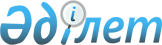 Еңбекшіқазақ аудандық мәслихатының 2016 жылғы 21 желтоқсандағы "Еңбекшіқазақ ауданының 2017-2019 жылдарға арналған бюджеті туралы" № 11-1 шешіміне өзгерістер енгізу туралыАлматы облысы Еңбекшіқазақ аудандық мәслихатының 2017 жылғы 9 маусымдағы № 16-1 шешімі. Алматы облысы Әділет департаментінде 2017 жылы 19 маусымда № 4242 болып тіркелді
      2008 жылғы 4 желтоқсандағы Қазақстан Республикасының Бюджет кодексінің 106-бабының 4-тармағына, "Қазақстан Республикасындағы жергілікті мемлекеттік басқару және өзін-өзі басқару туралы" 2001 жылғы 23 қаңтардағы Қазақстан Республикасы Заңының 6-бабының 1-тармағының 1) тармақшасына сәйкес, Еңбекшіқазақ аудандық мәслихаты ШЕШІМ ҚАБЫЛДАДЫ:
      1. Еңбекшіқазақ аудандық мәслихатының "Еңбекшіқазақ ауданының 2017-2019 жылдарға арналған бюджеті туралы" 2016 жылғы 21 желтоқсандағы № 11-1 (Нормативтік құқықтық актілерді мемлекеттік тіркеу тізілімінде № 4039 тіркелген, 2017 жылдың 6 қаңтарында, 2017 жылдың 13 қаңтарында "Еңбекшіқазақ" газетінде жарияланған) шешіміне келесі өзгерістер енгізілсін:
      көрсетілген шешімнің 1-тармағы жаңа редакцияда баяндалсын:
      "1. 2017-2019 жылдарға арналған аудандық бюджеті тиісінше 1, 2 және 3-қосымшаларға сәйкес, оның ішінде 2017 жылға келесі көлемдерде бекітілсін:
      1) кірістер 19704559 мың теңге, оның ішінде:
      салықтық түсімдер 4852215 мың теңге;
      салықтық емес түсімдер 17840 мың теңге;
      негізгі капиталды сатудан түсетін түсімдер 84900 мың теңге;
      трансферттер түсімі 14749604 мың теңге, оның ішінде:
      ағымдағы нысаналы трансферттер 2852280 мың теңге;
      нысаналы даму трансферттері 3620954 мың теңге;
      субвенциялар 8276370 мың теңге;
      2) шығындар 19844782 мың теңге;
      3) таза бюджеттік кредиттеу 25252 мың теңге, оның ішінде:
      бюджеттік кредиттер 57860 мың теңге;
      бюджеттік кредиттерді өтеу 32608 мың теңге;
      4) қаржы активтерімен операциялар бойынша сальдо 0 мың тенге;
      5) бюджет тапшылығы (профициті) (-) 165475 мың теңге;
      6) бюджет тапшылығын қаржыландыру (профицитін пайдалану) 165475 мың теңге.".
      2. Көрсетілген шешімнің 1-қосымшасы осы шешімнің қосымшасына сәйкес жаңа редакцияда баяндалсын.
      3. Осы шешімнің орындалуын бақылау Еңбекшіқазақ аудандық мәслихатының "Экономика, бюджет және қаржы мәселелері жөніндегі" тұрақты комиссиясына жүктелсін.
      4. Осы шешім 2017 жылғы 1 қаңтардан бастап қолданысқа енгізіледі. Еңбекшіқазақ ауданының 2017 жылға арналған бюджеті
					© 2012. Қазақстан Республикасы Әділет министрлігінің «Қазақстан Республикасының Заңнама және құқықтық ақпарат институты» ШЖҚ РМК
				
      Еңбекшіқазақ аудандық 

      мәслихатының сессия төрағасы 

 А. Илебаев

      Еңбекшіқазақ аудандық

      мәслихатының хатшысы 

Б. Ахметов
Еңбекшіқазақ аудандық мәслихатының 2017 жылғы "9" маусымдағы "Еңбекшіқазақ аудандық мәслихатының 2016 жылғы 21 желтоқсандағы "Еңбекшіқазақ ауданының 2017-2019 жылдарға арналған бюджеті туралы" № 11-1 шешіміне өзгерістер енгізу туралы" № 16-1 шешіміне қосымша Еңбекшіқазақ аудандық мәслихатының 2016 жылғы 21 желтоқсандағы "Еңбекшіқазақ ауданының2017-2019 жылдарға арналған бюджеті туралы" № 11-1 шешімімен бекітілген 1 қосымша
Санаты 
Санаты 
Санаты 
Санаты 
Сомасы, мың теңге
Сыныбы 
Сыныбы 
Сыныбы 
Сомасы, мың теңге
Ішкі сыныбы 
Ішкі сыныбы 
Сомасы, мың теңге
Атауы
Сомасы, мың теңге
I. Кірістер
19704559
1
Салықтық түсімдер
4852215
01
Табыс салығы
442911
2
Жеке табыс салығы
442911
04
Меншікке салынатын салықтар
3609239
1
Мүлікке салынатын салықтар
3020136
3
Жер салығы
42100
4
Көлік құралдарына салынатын салық
534003
5
Бірыңғай жер салығы
13000
05
Тауарларға, жұмыстарға және қызметтерге салынатын ішкі салықтар
736565
2
Акциздер
570345
3
Табиғи және басқа ресурстарды пайдаланғаны үшін түсетін түсімдер
16950
4
Кәсіпкерлік және кәсіби қызметті жүргізгені үшін алынатын алымдар
146770
5
Ойын бизнесіне салық
2500
07
Басқа да салықтар
28400
1
Басқа да салықтар
28400
08
Заңдық маңызы бар әрекеттерді жасағаны және (немесе) оған уәкілеттігі бар мемлекеттік органдар немесе лауазымды адамдар құжаттар бергені үшін алынатын міндетті төлемдер 
35100
1
Мемлекеттік баж
35100
2
Салықтық емес түсімдер
17840
01
Мемлекеттік меншіктен түсетін кірістер
7670
5
Мемлекет меншігіндегі мүлікті жалға беруден түсетін кірістер
7670
06
Басқа да салықтық емес түсімдер
10170
1
Басқа да салықтық емес түсімдер
10170
3
Негізгі капиталды сатудан түсетін түсімдер
84900
03
Жерді және материалдық емес активтерді сату
84900
1
Жерді сату
84900
4
Трансферттердің түсімдері
14749604
02
Мемлекеттік басқарудың жоғары тұрған органдарынан түсетін трансферттер
14749604
2
Облыстық бюджеттен түсетін трансферттер
14749604
Функционалдық топ
Функционалдық топ
Функционалдық топ
Функционалдық топ
Функционалдық топ
Сомасы,

мың теңге
Кіші функция
Кіші функция
Кіші функция
Кіші функция
Сомасы,

мың теңге
Бюджеттік бағдарламалардың әкімшісі
Бюджеттік бағдарламалардың әкімшісі
Бюджеттік бағдарламалардың әкімшісі
Сомасы,

мың теңге
Бағдарлама
Атауы
Сомасы,

мың теңге
II. Шығындар
19844782
01
Жалпы сипаттағы мемлекеттік қызметтер
771814
1
Мемлекеттік басқарудың жалпы функцияларын орындайтын өкілді, атқарушы және басқа органдар
721907
112
Аудан (облыстық маңызы бар қала) мәслихатының аппараты
20043
001
Аудан (облыстық маңызы бар қала) мәслихатының қызметін қамтамасыз ету жөніндегі қызметтер
16543
003
Мемлекеттік органның күрделі шығыстары
3500
122
Аудан (облыстық маңызы бар қала) әкімінің аппараты
118368
001
Аудан (облыстық маңызы бар қала) әкімінің қызметін қамтамасыз ету жөніндегі қызметтер
113868
003
Мемлекеттік органның күрделі шығыстары
4500
123
Қаладағы аудан, аудандық маңызы бар қала, кент, ауыл, ауылдық округ әкімінің аппараты
583496
001
Қаладағы аудан, аудандық маңызы бар қала, кент, ауыл, ауылдық округ әкімінің қызметін қамтамасыз ету жөніндегі қызметтер
578713
022
Мемлекеттік органның күрделі шығыстары
4783
2
Қаржылық қызмет
25899
452
Ауданның (облыстық маңызы бар қаланың) қаржы бөлімі
25899
001
Ауданның (облыстық маңызы бар қаланың) бюджетін орындау және коммуналдық меншігін басқару саласындағы мемлекеттік саясатты іске асыру жөніндегі қызметтер
15213
003
Салық салу мақсатында мүлікті бағалауды жүргізу
2171
010
Жекешелендіру, коммуналдық меншікті басқару, жекешелендіруден кейінгі қызмет және осыған байланысты дауларды реттеу
2315
018
Мемлекеттік органның күрделі шығыстары
6200
5
Жоспарлау және статистикалық қызмет
24008
453
Ауданның (облыстық маңызы бар қаланың) экономика және бюджеттік жоспарлау бөлімі
24008
001
Экономикалық саясатты, мемлекеттік жоспарлау жүйесін қалыптастыру және дамыту саласындағы мемлекеттік саясатты іске асыру жөніндегі қызметтер
22698
004
Мемлекеттік органның күрделі шығыстары
1310
02
Қорғаныс
4995
1
Әскери мұқтаждар
3393
122
Аудан (облыстық маңызы бар қала) әкімінің аппараты
3393
005
Жалпыға бірдей әскери міндетті атқару шеңберіндегі іс-шаралар
3393
2
Төтенше жағдайлар жөніндегі жұмыстарды ұйымдастыру
1602
006
Аудан (облыстық маңызы бар қала) ауқымындағы төтенше жағдайлардың алдын алу және оларды жою
964
007
Аудандық (қалалық) ауқымдағы дала өрттерінің, сондай-ақ мемлекеттік өртке қарсы қызмет органдары құрылмаған елді мекендерде өрттердің алдын алу және оларды сөндіру жөніндегі іс-шаралар
638
03
Қоғамдық тәртіп, қауіпсіздік, құқықтық, сот, қылмыстық-атқару қызметі
6149
9
Қоғамдық тәртіп және қауіпсіздік саласындағы өзге де қызметтер
6149
485
Ауданның (облыстық маңызы бар қаланың) жолаушылар көлігі және автомобиль жолдары бөлімі
6149
021
Елді мекендерде жол қозғалысы қауіпсіздігін қамтамасыз ету
6149
04
Білім беру
15323503
1
Мектепке дейінгі тәрбие және оқыту
1490646
464
Ауданның (облыстық маңызы бар қаланың) білім бөлімі
1490646
009
Мектепке дейінгі тәрбие мен оқыту ұйымдарының қызметін қамтамасыз ету
315036
040
Мектепке дейінгі білім беру ұйымдарында мемлекеттік білім беру тапсырысын іске асыруға
1175610
2
Бастауыш, негізгі орта және жалпы орта білім беру
12963800
464
Ауданның (облыстық маңызы бар қаланың) білім бөлімі
10152276
003
Жалпы білім беру
10093540
006
Балаларға қосымша білім беру
58736
465
Ауданның (облыстық маңызы бар қаланың) дене шынықтыру және спорт бөлімі
74685
017
Балалар мен жасөспірімдерге спорт бойынша қосымша білім беру
74685
467
Ауданның (облыстық маңызы бар қаланың) құрылыс бөлімі
2736839
024
Бастауыш, негізгі орта және жалпы орта білім беру объектілерін салу және реконструкциялау
2736839
4
Техникалық және кәсіптік, орта білімнен кейінгі білім беру
62868
464
Ауданның (облыстық маңызы бар қаланың) білім бөлімі
62868
018
Кәсіптік оқытуды ұйымдастыру
62868
9
Білім беру саласындағы өзге де қызметтер
806189
464
Ауданның (облыстық маңызы бар қаланың) білім бөлімі
806189
001
Жергілікті деңгейде білім беру саласындағы мемлекеттік саясатты іске асыру жөніндегі қызметтер
18953
004
Ауданның (облыстық маңызы бар қаланың) мемлекеттік білім беру мекемелерінде білім беру жүйесін ақпараттандыру
34500
005
Ауданның (облыстық маңызы бар қаланың) мемлекеттік білім беру мекемелер үшін оқулықтар мен оқу-әдістемелік кешендерді сатып алу және жеткізу
416038
012
Мемлекеттік органның күрделі шығыстары
500
015
Жетім баланы (жетім балаларды) және ата-аналарының қамқорынсыз қалған баланы (балаларды) күтіп-ұстауға қамқоршыларға (қорғаншыларға) ай сайынғы ақшалай қаражат төлемі
83781
067
Ведомстволық бағыныстағы мемлекеттік мекемелерінің және ұйымдарының күрделі шығыстары
252417
06
Әлеуметтік көмек және әлеуметтік қамсыздандыру
1104592
1
Әлеуметтік қамсыздандыру
304711
451
Ауданның (облыстық маңызы бар қаланың) жұмыспен қамту және әлеуметтік бағдарламалар бөлімі
292118
005
Мемлекеттік атаулы әлеуметтік көмек
46238
016
18 жасқа дейінгі балаларға мемлекеттік жәрдемақылар
185558
025
Өрлеу жобасы бойынша келісілген қаржылай көмекті енгізу
60322
464
Ауданның (облыстық маңызы бар қаланың) білім бөлімі
12593
030
Патронат тәрбиешілерге берілген баланы (балаларды) асырап бағу
12593
2
Әлеуметтік көмек
736575
451
Ауданның (облыстық маңызы бар қаланың) жұмыспен қамту және әлеуметтік бағдарламалар бөлімі
736575
002
Жұмыспен қамту бағдарламасы
223814
004
Ауылдық жерлерде тұратын денсаулық сақтау, білім беру, әлеуметтік қамтамасыз ету, мәдениет, спорт және ветеринар мамандарына отын сатып алуға Қазақстан Республикасының заңнамасына сәйкес әлеуметтік көмек көрсету
69197
006
Тұрғын үйге көмек көрсету
95006
007
Жергілікті өкілетті органдардың шешімі бойынша мұқтаж азаматтардың жекелеген топтарына әлеуметтік көмек
33104
010
Үйден тәрбиеленіп оқытылатын мүгедек балаларды материалдық қамтамасыз ету
12525
014
Мұқтаж азаматтарға үйде әлеуметтік көмек көрсету
65688
017
Мүгедектерді оңалту жеке бағдарламасына сәйкес, мұқтаж мүгедектерді міндетті гигиеналық құралдармен және ымдау тілі мамандарының қызмет көрсетуін, жеке көмекшілермен қамтамасыз ету
189333
023
Жұмыспен қамту орталықтарының қызметін қамтамасыз ету
47908
9
Әлеуметтік көмек және әлеуметтік қамтамасыз ету салаларындағы өзге де қызметтер
63306
451
Ауданның (облыстық маңызы бар қаланың) жұмыспен қамту және әлеуметтік бағдарламалар бөлімі
63306
001
Жергілікті деңгейде халық үшін әлеуметтік бағдарламаларды жұмыспен қамтуды қамтамасыз етуді іске асыру саласындағы мемлекеттік саясатты іске асыру жөніндегі қызметтер
45639
011
Жәрдемақыларды және басқа да әлеуметтік төлемдерді есептеу, төлеу мен жеткізу бойынша қызметтерге ақы төлеу
8124
021
Мемлекеттік органның күрделі шығыстары
6000
050
Қазақстан Республикасында мүгедектердің құқықтарын қамтамасыз ету және өмір сүру сапасын жақсарту жөніндегі 2012 - 2018 жылдарға арналған іс-шаралар жоспарын іске асыру
3543
07
Тұрғын үй-коммуналдық шаруашылық
1122287
1
Тұрғын үй шаруашылығы
362503
467
Ауданның (облыстық маңызы бар қаланың) құрылыс бөлімі
352790
003
Коммуналдық тұрғын үй қорының тұрғын үйін жобалау және (немесе) салу, реконструкциялау
161594
004
Инженерлік-коммуникациялық инфрақұрылымды жобалау, дамыту және (немесе) жайластыру
191196
487
Ауданның (облыстық маңызы бар қаланың) тұрғын үй- коммуналдық шаруашылық және тұрғын үй инспекция бөлімі
9713
001
Тұрғын үй-коммуналдық шаруашылық және тұрғын үй қоры саласында жергілікті деңгейде мемлекеттік саясатты іске асыру бойынша қызметтер
9413
003
Мемлекеттік органның күрделі шығыстары
300
2
Коммуналдық шаруашылық
623613
467
Ауданның (облыстық маңызы бар қаланың) құрылыс бөлімі
88188
005
Коммуналдық шаруашылығын дамыту
88188
487
Ауданның (облыстық маңызы бар қаланың) тұрғын үй- коммуналдық шаруашылық және тұрғын үй инспекциясы бөлімі
535425
016
Сумен жабдықтау және су бұру жүйесінің жұмыс істеуі
94610
058
Ауылдық елді мекендердегі сумен жабдықтау және су бұру жүйелерін дамыту
440815
3
Елді - мекендерді абаттандыру
136171
487
Ауданның (облыстық маңызы бар қаланың) тұрғын үй-коммуналдық шаруашылық және тұрғын үй инспекциясы бөлімі
136171
030
Елді мекендерді абаттандыру және көгалдандыру
136171
08
Мәдениет, спорт, туризм және ақпараттық кеңістік
214320
1
Мәдениет саласындағы қызмет
115505
455
Ауданның (облыстық маңызы бар қаланың) мәдениет және тілдерді дамыту бөлімі
115505
003
Мәдени-демалыс жұмысын қолдау
115505
2
Спорт
12829
465
Ауданның (облыстық маңызы бар қаланың) дене шынықтыру және спорт бөлімі
12829
001
Жергілікті деңгейде дене шынықтыру және спорт саласындағы мемлекеттік саясатты іске асыру жөніндегі қызметтер
6462
004
Мемлекеттік органның күрделі шығыстары
300
006
Аудандық (облыстық маңызы бар қалалық) деңгейде спорттық жарыстар өткізу
1395
007
Әртүрлі спорт түрлері бойынша аудан (облыстық маңызы бар қала) құрама командаларының мүшелерін дайындау және олардың облыстық спорт жарыстарына қатысуы
4672
3
Ақпараттық кеңістік
57907
455
Ауданның (облыстық маңызы бар қаланың) мәдениет және тілдерді дамыту бөлімі
52071
006
Аудандық (қалалық ) кітапханалардың жұмыс істеуі
51056
007
Мемлекеттiк тiлдi және Қазақстан халқының басқа да тiлдерін дамыту
1015
456
Ауданның (облыстық маңызы бар қаланың) ішкі саясат бөлімі
5836
002
Мемлекеттік ақпараттық саясат жүргізу жөніндегі қызметтер
5836
9
Мәдениет, спорт, туризм және ақпараттық кеңістікті ұйымдастыру жөніндегі өзге де қызметтер
28079
455
Ауданның (облыстық маңызы бар қаланың) мәдениет және тілдерді дамыту бөлімі
9198
001
Жергілікті деңгейде тілдерді және мәдениетті дамыту саласындағы мемлекеттік саясатты іске асыру жөніндегі қызметтер
8898
010
Мемлекеттік органның күрделі шығыстары
300
456
Ауданның (облыстық маңызы бар қаланың) ішкі саясат бөлімі
18881
001
Жергілікті деңгейде ақпарат, мемлекеттілікті нығайту және азаматтардың әлеуметтік сенімділігін қалыптастыру саласында мемлекеттік саясатты іске асыру жөніндегі қызметтер
18581
006
Мемлекеттік органның күрделі шығыстары
300
9
Отын-энергетика кешенi және жер қойнауын пайдалану
2322
1
Отын және энергетика
2322
487
Ауданның (облыстық маңызы бар қаланың) тұрғын үй-коммуналдық шаруашылық және тұрғын үй инспекциясы бөлімі
2322
009
Жылу-энергетикалық жүйені дамыту
2322
10
Ауыл, су, орман, балық шаруашылығы, ерекше қорғалатын табиғи аумақтар, қоршаған ортаны және жануарлар дүниесін қорғау, жер қатынастары
276409
1
Ауыл шаруашылығы
254479
453
Ауданның (облыстық маңызы бар қаланың) экономика және бюджеттік жоспарлау бөлімі
24515
099
Мамандардың әлеуметтік көмек көрсетуі жөніндегі шараларды іске асыру
24515
462
Ауданның (облыстық маңызы бар қаланың) ауыл шаруашылығы бөлімі
20989
001
Жергілікті деңгейде ауыл шаруашылығы саласындағы мемлекеттік саясатты іске асыру жөніндегі қызметтер
20689
006
Мемлекеттік органның күрделі шығыстары
300
473
Ауданның (облыстық маңызы бар қаланың) ветеринария бөлімі
208975
001
Жергілікті деңгейде ветеринария саласындағы мемлекеттік саясатты іске асыру жөніндегі қызметтер
18137
003
Мемлекеттік органның күрделі шығыстары
300
006
Ауру жануарларды санитарлық союды ұйымдастыру
1815
007
Қаңғыбас иттер мен мысықтарды аулауды және жоюды ұйымдастыру
6000
008
Алып қойылатын және жойылатын ауру жануарлардың, жануарлардан алынатын өнімдер мен шикізаттың құнын иелеріне өтеу
12103
009
Жануарлардың энзоотиялық аурулары бойынша ветеринариялық іс-шараларды жүргізу
972
010
Ауыл шаруашылығы жануарларын сәйкестендіру жөніндегі іс-шараларды өткізу
6391
011
Эпизоотияға қарсы іс-шаралар жүргізу
163257
6
Жер қатынастары
21930
463
Ауданның (облыстық маңызы бар қаланың) жер қатынастары бөлімі
21930
001
Аудан (облыстық маңызы бар қала) аумағында жер қатынастарын реттеу саласындағы мемлекеттік саясатты іске асыру жөніндегі қызметтер
16855
006
Аудандық маңызы бар қалалардың, кенттердің, ауылдардың, ауылдық округтердің шекарасын белгілеу кезінде жүргізілетін жерге орналастыру
4775
007
Мемлекеттік органның күрделі шығыстары
300
11
Өнеркәсіп, сәулет, қала құрылысы және құрылыс қызметі
25465
2
Сәулет, қала құрылысы және құрылыс қызметі
25465
467
Ауданның (облыстық маңызы бар қаланың) құрылыс бөлімі
14086
001
Жергілікті деңгейде құрылыс саласындағы мемлекеттік саясатты іске асыру жөніндегі қызметтер
13786
017
Мемлекеттік органның күрделі шығыстары
300
468
Ауданның (облыстық маңызы бар қаланың) сәулет және қала құрылысы бөлімі
11379
001
Жергілікті деңгейде сәулет және қала құрылысы саласындағы мемлекеттік саясатты іске асыру жөніндегі қызметтер
11079
004
Мемлекеттік органның күрделі шығыстары
300
12
Көлік және коммуникация
471209
1
Автомобиль көлігі
463872
485
Ауданның (облыстық маңызы бар қаланың) жолаушылар көлігі және автомобиль жолдары бөлімі
463872
023
Автомобиль жолдарының жұмыс істеуін қамтамасыз ету
204268
045
Аудандық маңызы бар автомобиль жолдарын және елді-мекендердің көшелерін күрделі және орташа жөндеу
259604
9
Көлік және коммуникациялар саласындағы басқа да қызметтер
7337
485
Ауданның (облыстық маңызы бар қаланың) жолаушылар көлігі және автомобиль жолдары бөлімі
7337
001
Жергілікті деңгейде жолаушылар көлігі және автомобиль жолдары саласындағы мемлекеттік саясатты іске асыру жөніндегі қызметтер
7037
003
Мемлекеттік органның күрделі шығыстары
300
13
Басқалар
257101
3
Кәсiпкерлiк қызметтi қолдау және бәсекелестікті қорғау
12356
469
Ауданның (облыстық маңызы бар қаланың) кәсіпкерлік бөлімі
12356
001
Жергілікті деңгейде кәсіпкерлік дамыту саласындағы мемлекеттік саясатты іске асыру жөніндегі қызметтер
9856
003
Кәсіпкерлік қызметті қолдау
2200
004
Мемлекеттік органның күрделі шығыстары
300
9
Басқалар
244745
123
Қаладағы аудан, аудандық маңызы бар қала, кент, ауыл, ауылдық округ әкімінің аппараты
219970
040
Өңірлерді дамытудың 2020 жылға дейінгі бағдарламасы шеңберінде өңірлерді экономикалық дамытуға жәрдемдесу бойынша шараларды іске асыру
219970
452
Ауданның (облыстық маңызы бар қаланың) қаржы бөлімі
24775
012
Ауданның (облыстық маңызы бар қаланың) жергілікті атқарушы органының резерві
24775
15
Трансферттер
264616
1
Трансферттер
264616
452
Ауданның (облыстық маңызы бар қаланың) қаржы бөлімі
264616
006
Нысаналы пайдаланылмаған (толық пайдаланылмаған) трансферттерді қайтару
23925
051
Өзін-өзі басқару органдарына берілетін трансферттер
240686
054
Қазақстан Республикасы Ұлттық қорынан бөлінген республикалық бюджет нысаналы трансферттер есебінен нысаналы пайдаланылмаған (толық пайдаланылмаған) трансферттерді қайтару
5
III. Таза бюджеттік кредит беру
25252
Бюджеттік кредиттер
57860
10
Ауыл, су, орман, балық шаруашылығы, ерекше қорғалатын табиғи аумақтар, қоршаған ортаны және жануарлар дүниесін қорғау, жер қатынастары
57860
1
Ауыл шаруашылығы
57860
453
Ауданның (облыстық маңызы бар қаланың) экономика және бюджеттік жоспарлау бөлімі
57860
006
Мамандарды әлеуметтік қолдау шараларын іске асыру үшін бюджеттік кредиттер
57860
Санаты 
Санаты 
Санаты 
Санаты 
Сомасы, мың теңге
Сыныбы 
Сыныбы 
Сыныбы 
Сомасы, мың теңге
Ішкі сыныбы
Атауы
Сомасы, мың теңге
Бюджеттік кредиттерді өтеу
32608
5
Бюджеттік кредиттерді өтеу
32608
01
Бюджеттік кредиттерді өтеу
32608
1
Мемлекеттік бюджеттен берілетін бюджеттік кредиттерді өтеу
32608
Функционалдық топ
Функционалдық топ
Функционалдық топ
Функционалдық топ
Функционалдық топ
Сомасы, мың теңге
Кіші функция
Кіші функция
Кіші функция
Кіші функция
Сомасы, мың теңге
Бюджеттік бағдарламалардың әкімшісі
Бюджеттік бағдарламалардың әкімшісі
Бюджеттік бағдарламалардың әкімшісі
Сомасы, мың теңге
Бағдарлама
Атауы
IY. Қаржылық активтермен болатын операциялар бойынша сальдо
0
Санаты 
Санаты 
Санаты 
Санаты 
Сомасы, мың теңге
Сыныбы
Сыныбы
Атауы
Сомасы, мың теңге
Ішкі сыныбы
Ішкі сыныбы
Сомасы, мың теңге
Y. Бюджет тапшылығы (профициті)
-165475
YI. Бюджет тапшылығын қаржыландыру (профицитін пайдалану)
165475
7
Қарыздар түсімі
57860
1
Мемлекеттік ішкі қарыздар
57860
2
Қарыз алу келісімшарттары
57860
8
Бюджет қаражаттарының пайдаланылатын қалдықтары
140223
1
Бюджет қаражаты қалдықтары
140223
1
Бюджет қаражатының бос қалдықтары
140223
Функционалдық топ
Функционалдық топ
Функционалдық топ
Функционалдық топ
Функционалдық топ
Сомасы,

мың теңге
Кіші функция
Кіші функция
Кіші функция
Кіші функция
Сомасы,

мың теңге
Бюджеттік бағдарламалардың әкімшісі
Бюджеттік бағдарламалардың әкімшісі
Бюджеттік бағдарламалардың әкімшісі
Сомасы,

мың теңге
Бағдарлама
Атауы
Сомасы,

мың теңге
16
Қарыздарды өтеу
32608
1
Қарыздарды өтеу
32608
452
Ауданның (облыстық маңызы бар қаланың) қаржы бөлімі
32608
008
Жергілікті атқарушы органның жоғары тұрған бюджет алдындағы борышын өтеу
32608